RENCANAPEMBELAJARAN(Course Plan)NAMA MATA KULIAHINSTITUT TEKNOLOGI HARAPAN BANGSA20182018/2019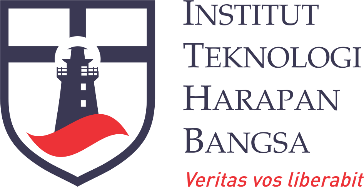 Course PlanIT - 705Manajemen JaringanErwin Cahyadi, M.T.DEPARTEMEN TEKNOLOGI INFORMASIINSTITUT TEKNOLOGI HARAPAN BANGSA2018SEMESTER GANJIL 2018/2019(IT-705) Manajemen JaringanKONTEKS MATA KULIAH DALAM GRADUATE PROFILEMatakuliah ini bertujuan untuk mengembangkan:Kompetensi: pengetahuan dan keterampilan dalam memetakan kebutuhan jaringan komputer dalam sebuah enterprise dan melakukan perencanaan dan pengelolaan jaringan komputernya.Karakter: sikap yang berorientasi pada tujuan, serta kemampuan bekerjasama.Komitmen: kesadaran dan komitmen untuk melakukan hal-hal yang menambah nilai (value creating) di manapun mahasiswa kelak berkarir.SASARAN KULIAH (LEARNING OUTCOMES)Setelah mengikuti mata kuliah ini mahasiswa diharapkan untuk mampu:Mampu memetakan kebutuhan jaringan untuk sebuah organisasi atau enterprise.Mampu merencanakan, mengimplementasikan, dan mengoptimalisasikan pengembangan jaringan computer sesuai dengan spesifikasi yang dibutuhkan.Mampu menguji, mengukur, dan menganalisis kinerja jaringan komputer.MATERI KULIAHKebutuhan jaringan; perencanaan jaringan; implementasi jaringan; optimalisasi jaringan; pengujian jaringan; pengukuran jaringan; kinerja jaringanDAFTAR PUSTAKASebastian, A. et al, Network Management: Know It All, Morgan Kaufmann: Burlington, 2009McCabe, J.D., Network Analysis, Architecture, and Design, Morgan Kaufmann: Burlington, 2007Mauro, Douglas, Essential SNMP, O’Reilly, 2005.EVALUASI DAN PENILAIANKEHADIRAN	Minimal 80% sebagai syarat diprosesnya nilai.KUISKuis dilaksanakan tanpa pemberitahuan. Kuis direncanakan akan dilaksanakan setiap pertemuan, di awal atau di akhir pertemuan. Materi kuis adalah materi yang dipelajari di pertemuan sebelumnya atau pada pertemuan tersebut. Jika ada mahasiswa yang berhalangan hadir, tidak akan diadakan kuis susulan.TUGASTugas mingguan ini berupa latihan soal di kelas atau PR. Tugas dapat diberikan setiap pertemuan dan diselesaikan pada saat itu juga. Tugas tersebut ada yang dikerjakan perorangan atau berkelompok.TUGAS BESARTugas besar adalah memetakan kebutuhan jaringan untuk sebuah perusahaan yang menempati sebuah gedung dengan beberapa lantai dengan sistem informasi tertentu sampai ke perencanaan, strategi implementasi dan cara pengukuran kinerja jaringan. Detail dan spesifikasi tugas besar akan diberikan kemudian.JADWAL PERKULIAHANDepartemen:Teknologi InformasiKode Mata Kuliah:IT-705Bobot SKS:2Status Revisi:0Tanggal Efektif:MANAJEMEN JARINGANDisiapkan olehDiperiksa olehDisetujui olehErwin Cahyadi, M.T.Dr. Herry I. SitepuDr. Ir. Roland Y.H. Silitonga, M.T.Dosen/Dosen PengampuKepala DepartemenDirektur AkademikLearning OutcomesTugas(20%)Kuis(20%)Tugas Besar(30%)UAS(30%)Mampu memetakan kebutuhan jaringan untuk sebuah organisasi atau enterprise.Mampu merencanakan, mengimplementasikan, dan mengoptimalisasikan pengembangan jaringan computer sesuai dengan spesifikasi yang dibutuhkan.Mampu menguji, mengukur, dan menganalisis kinerja jaringan komputer.MINGGU KE-TOPIKTUJUANPERSIAPAN(bahan yang harus  dibaca mahasiswa sebelum kuliah)1Introduction to Network ManagementMengenal network managementRef. 1Ref. 22The Internet Suite of ProtocolsMengetahui Internet suite of protocolsRef. 1Ref. 23Concept & Model for Network ManagementMenjelaskan concept &mModel fornNetwork managementRef. 1Ref. 24Critical Success Factor of Network ManagementMenjelaskan critical success factor of network managementRef. 1Ref. 25Networking TrendsMengetahui networking trendsRef. 1Ref. 26Data Collection MethodologyMenjelaskan data collection methodologyRef. 1Ref. 27Network Management FunctionsMengetahui network management functionsRef. 1Ref. 28Network Management ProtocolsMenjelaskan Network Management ProtocolsRef. 1Ref. 29SNMPMenjelaskan SNMPRef. 1Ref. 210Traffic EngineeringMengetahui traffic engineeringRef. 1Ref. 211Network SecurityMenjelaskan network SecurityRef. 1Ref. 212Network Optimization & Network PlanningMengetahui network optimization dan network planningRef. 1Ref. 213Future Trends of Managing Communication NetworkMengetahui futuret trends of managing communication networkRef. 1Ref. 214Final Project PresentationMempresentasikan tugas besar15UAS